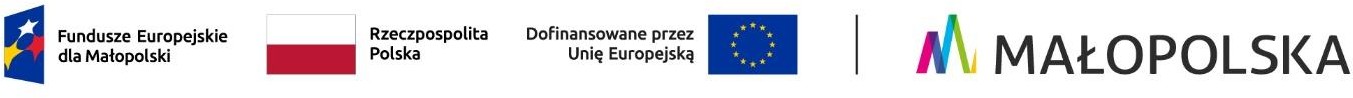 Załącznik nr 6do Regulaminu wyboru projektów nr FEMP.06.02-IP.02-010/23………………………………………..………………………………………..Nazwa wnioskodawcy/ partnera/ realizatora1……………………………………….. Adres………………………………..Miejscowość, dataOświadczenie o przestrzeganiu przepisów antydyskryminacyjnych2W związku z projektem pn. „………”3 składanym w naborze nr FEMP.06.02-IP.02-010/234 w ramach programu Fundusze Europejskie dla Małopolski 2021-2027 oświadczam, że:przestrzegam przepisów antydyskryminacyjnych, o których mowa w art. 9 ust. 3 Rozporządzenia Parlamentu Europejskiego i Rady (UE) nr 2021/1060 z dnia 24 czerwca 2021 r., praw objętych Kartą Praw Podstawowych Unii Europejskiej oraz zapisów Konwencji o Prawach Osób Niepełnosprawnych a moje działania nie powodują nieuprawnionego różnicowania, wykluczania lub ograniczania osób ze względu na jakiekolwiek przesłanki tj. płeć, rasę, pochodzenie etniczne, religię, światopogląd, niepełnosprawność, wiek, orientację seksualną5 6,Niewłaściwe skreślić.Oświadczenie jest zobowiązany złożyć każdy podmiot z osobna zaangażowany w realizację projektu (wnioskodawca, ewentualny partner/ partnerzy, ewentualny realizator/ realizatorzy).Należy wpisać tytuł projektu z pola B.1.1 wniosku od dofinansowanie projektu.Należy wpisać numer naboru w ramach którego składany jest wniosek o dofinansowanie projektu.w tym w szczególności jednostka samorządu terytorialnego będąca wnioskodawcą lubpartnerem nie podjęła stanowisk światopoglądowych (np. uchwał, rezolucji, deklaracji, apeli, oświadczeń, stanowisk, zaleceń) dyskryminujących osoby ze względu na płeć, rasę lub pochodzenie etniczne, religię lub światopogląd, niepełnosprawność, wiek lub orientację seksualną.w tym w szczególności w przypadku podmiotów kontrolowanych lub zależnych od jednostki samorządu terytorialnego ta jednostka samorządu terytorialnego nie podjęła stanowisk światopoglądowych (np. uchwał, rezolucji, deklaracji, apeli, oświadczeń, stanowisk, zaleceń)jestem świadomy/ świadoma odpowiedzialności karnej za złożenie fałszywych oświadczeń,jestem świadomy/ świadoma konsekwencji wynikających ze zmiany stanufaktycznego powodującej, iż niniejsze oświadczenie staje się nieprawdziwe, tj. gdy w trakcie trwania projektu lub w okresie jego trwałości podjęte zostaną działania sprzeczne z przepisami antydyskryminacyjnymi, o których mowa w art. 9 ust. 3 Rozporządzenia Parlamentu Europejskiego i Rady (UE) nr 2021/1060 z dnia 24 czerwca 2021 r., związanych z możliwością wypowiedzenia Porozumienia o dofinansowanie projektu bez zachowania okresu wypowiedzenia przez Instytucję Pośredniczącą/ Instytucję Zarządzającą.……………………………………………… Podpis i pieczątka osobyuprawnionej do reprezentowania wnioskodawcy/ partnera/ realizatora7……………………………………………….Podpis i pieczątka przewodniczącego organu stanowiącego jednostki samorządu terytorialnego8dyskryminujących osoby ze względu na płeć, rasę lub pochodzenie etniczne, religię lub      światopogląd, niepełnosprawność, wiek lub orientację seksualną.Niewłaściwe skreślić.Dotyczy jeśli wnioskodawcą lub partnerem jest jednostka samorządu terytorialnego.